TRƯỜNG THCS NGUYỄN DU      CỘNG HÒA XÃ HỘI CHỦ NGHĨA VIỆT NAM         TỔ NGOẠI NGỮ                               Độc lập – Tự do – Hạnh phúcBIÊN BẢN SINH HOẠT TỔ THÁNG 9V/v triển khai kế hoạch tổ chức hoạt động giáo dục năm học 2023- 2024Thời gian bắt đầu: 16 giờ 00 phút ngày 18 tháng 09 năm 2023Địa điểm: Phòng Hội đồng Trường THCS Nguyễn DuThành phần tham dự: Thành viên Tổ Tiếng Anh;		Vắng: 0Chủ tọa: Cô Nguyễn Thị Kim Cúc – Tổ trưởngThư ký:  Cô Phạm Thị TuyếtNỘI DUNG1. Cô Nguyễn Thị Kim Cúc nêu các văn bản liên quan- Thực hiện Công văn số 6723/GGDĐT-ĐANN ngày 21 tháng 12 năm 2022 của của Bộ Giáo dục và Đào tạo về việc hướng dẫn triển khai nhiệm vụ Đề án Ngoại ngữ năm 2023;- Căn cứ Kế hoạch số 751/ĐHNN-ĐT ngày 23 tháng 5 năm 2023 về việc tổ chức lớp bồi dưỡng nâng cao năng lực ngoại ngữ và nghiệp vụ sư phạm cho đội ngũ giáo viên Sở GDĐT Đắk Nông – Chương trình Đề án Ngoại ngữ Quốc gia năm 2023 2. Cô Nguyễn Thị Kim Cúc trình bày kế hoạch cụ thể:2.1. Tên hoạt động: “English story-telling contest”2.2. Thời gian: 14 giờ 00 phút ngày 02 tháng 10 năm 20232.3. Địa điểm: Phòng Hội đồng Trường THCS Nguyễn Du2.4. Thi kể chuyện:- Học sinh chọn một câu chuyện mình yêu thích có độ dài từ 3 tới 5 phút để kể. Sau khi kể xong câu chuyện, học sinh có 1 phút để nói lên ý nghĩa của câu chuyện. Kết quả để xếp giải là tổng hợp điểm của cả 2 phần thi.2.5. Dành cho khán giả- 10 hình ảnh về câu chuyện dân gian Việt Nam trình chiếu trên màn hình TV.- Khán giả xem hình và đoán tên câu chuyện tương ứng với từng hình ảnh.III. Ý kiến đóng góp của các thành viênPhân chia nhiệm vụ cụ thể cho từng người- Giới thiệu mở đầu chương trình: Cô Cúc- Câu hỏi dành cho phần thi khán giả: Cô Nghĩa (tên và hình ảnh của 10 câu chuyện dân gian Việt Nam)- Câu hỏi phụ: cô Tuyết, cô Cúc- Powerpoint: Thầy Thuận- Âm thanh, loa đài: Thầy Thuận- Giấy chứng nhận: cô Cúc- Chuẩn bị phần thưởng: cô Tuyết- Dẫn chương trình: cô Cúc- Trình chiếu máy tính: Thầy Thuận- Quay phim, chụp hình: cô NghĩaBiên bản kết thúc lúc 17 giờ 15 phút cùng ngày với sự nhất trí của 100% các thành viên.	Thư kí	Tổ trưởng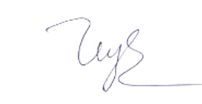 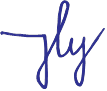 	Phạm Thị Tuyết	        Nguyễn Thị Kim Cúc	